OSNOVNA ŠKOLA KARLOBAGKARLOBAGŠKOLSKI KURIKULUMšk. god. 2017./2018.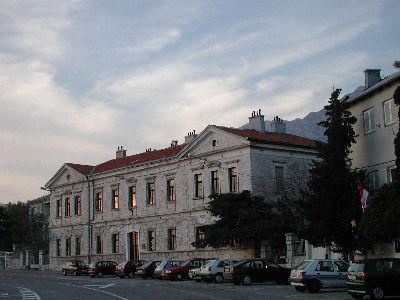 Karlobag, rujan 2017.Temeljem članka 28. Zakona o odgoju i obrazovanju u osnovnoj i srednjoj školi  i članka 14. Statuta Osnovne škole Karlobag, a na prijedlog Učiteljskog vijeća Školski odbor na sjednici održanoj  28. rujna 2017. godine donosiŠKOLSKI KURIKULUMSADRŽAJ:UVOD……………………………………………………………………………………………………….	5POVIJEST ŠKOLE…………………………………………………………………………….…..….....	 5CILJEVI ŠKOLSKOG KURIKULUMA……………………………………………………….……	 53.1. Opći  ciljevi školskog kurikuluma OŠ Karlobag………………………………………….	 53.2. Specifični  odgojno – obrazovni ciljevi……………………………..…………… …………..53.3. Područje kurikuluma…………………………………………………………………………………6IZBORNA NASTAVA…………………………………………………………………………….….…	64.1 Popis izborne nastave, broja učenika i  izvršitelja programa………………….….. 	64.2. Informatika………………………………………………………………………………………………	74.3.Njemački jezik………………………………………………………………………………………..…	74.4. Vjeronauk…………………………………………………………………………………………….…..	85.	DODATNA NASTAVA…………………………………………………………………………….…	95.1.Matematika …………………………………………………………………………………………….	96.	DOPUNSKA NASTAVA………………………………………………………………………………	106.1.Hrvatski jezik……………………………………………………………………………………...….. 	106.2.Matematika……………………………………………………………………………………………….	127.	IZVANNASTAVNE AKTIVNOSTI……………………………………………………………….	147.1.Recitatorska skupina………………………………………………………………………………. 	157.2. Plesna skupina „Maleni“…………………………………………………………………………..	157.3. Pjevački zbor………………………………………………………………………………………….	167.4. Dramska skupina……………………………………………………………………………………	177.5. Školski sportski klub – šah……………………………………………………………………….	177.6.Školski sportski klub – stolni tenis…………………………………………………………….  187.7. Mladi knjižničari………………………………………………………………………………..…... 	197.8. Filatelija…………………………………………………………………………………………………   207.9. Robotika………………………………………………………………………………………………..    207.10. Kreativna skupina………………………………………………………………………………..    218.	IZVANŠKOLSKE AKTIVNOSTI………………………………………………………………….	228.1. Aktiv pomlatka Hrvatskog crvenog križa…………………………………………………	229.	VREMENIK OBILJEŽAVANJA VAŽNIH DATUMA……………………………………..…. 	2310.	TERENSKA NASTAVA……………………………………………………………………..………..	2310.1. Pag………………...………………………………………………………………………..……………	2310.2. Posjet učenika 8.razreda Vukovaru………………………………………………….........	2410.3. Kazališna predstava – Gospić……………………………………………………………..……	2510.4. Rijeka………………………………………………………………………………………………….…	2511.	PROJEKTI I PROGRAMI…………………………………………………………………………….	2611.1.PROJEKTI………………………………………………………………………………...……………	2611.1.1. Obiteljski dan…………………………………………………………………………………….	2611.1.2. Projekt sadnje cvijeća i uređenje školskog vrta…………………………………….	2711.1.3. Škole za Afriku…………………………………………………………………………………….	2711.1.4. Dan zahvalnosti za plodove zemlje……………………………………………………..	2811.1.5. Eko škola………………………………………………………………………………………….....	2911.1.6. Dan zdrave prehrane………………………………………………………………………….	2911.1.7. Europski školski sportski dan………………………………………………………………	3011.1.8. Zdrav za pet…………………………………………………………………………………………	3111.1.9. Ne diram, opasno je jer znam što je……………………………………………………   3211.1.10. Zubomobil ………………………………………………………………………………………   3211.1.11. Utrka mira………………………………………………………………………………………..   3311.1.12. Zubna putovnica………………………………………………………………………………   3311.1.13. Zelena čistka……………………………………………………………………………………..   3411.2. PROGRAMI………………………………………………………………………..……….…………..	 3511.2.1. Program prevencije nasilja među djecom……………………………………………..	 3511.2.2. Program zdravstvenog odgoja…………………………………………………………….	 3611.2.3.Školski preventivni program…………………………………………………….………….	 3711.2.4. Program prevencije ovisnosti……………………………………………………………….	 3812. ANALIZA NASTAVNOG PROCESA…………………………………………………………….	 3913. SAMOVREDNOVANJE RADA ŠKOLE………………………………………………………….	 4014. ŠKOLSKI RAZVOJNI PLAN……………………………………………………………………......	 401. UVOD	Kurikulum podrazumijeva opsežno planiranje, ustrojstvo i provjeravanje procesa rada i djelovanja s obzirom na odgovarajuće ciljeve, sadržajne elemente, ustrojstvo i kontrolu postignuća prema globalno postavljenim ciljevima i prema pretpostavkama za odvijanje procesa.	U školskoj teoriji i praksi kurikulum sadrži  sve sadržaje, procese i aktivnosti koji imaju za cilj ostvarivanje ciljeva i zadataka obrazovanja na način da se promovira intelektualni, osobni, društveni i fizički razvoj učenika. Uz službeni program, kurikulum sadrži i one aktivnosti i sadržaje koje možemo smatrati neformalnim, a predstavljaju svojevrsni specifikum škole, zaštitni znak njenog imidža.	Školskim kurikulumom  utvrđen je dugoročni i kratkoročni plan i program rada škole kroz izbornu, dodatnu i dopunsku nastavu, izvannastavne aktivnosti i druge odgojno-obrazovne projekte i programe. 	Pri izradi školskog kurikuluma OŠ Karlobag stavljen je naglasak na specifičnosti škole i sredine u kojoj škola djeluje. Središte i polazište rada na sadržajima školskog kurikuluma jesu potrebe i interesi naših učenika, roditelja i lokalne zajednice. U planiranju aktivnosti vodimo se načelima individualizma, nepristranosti i multidisciplinarnosti.Bitne pretpostavke ostvarivanju ciljeva postavljenih u kurikulumu su postojanje stručne kompetencije učenja, kvalitetna suradnja na relaciji roditelji – škola, podrška i pomoć lokalne zajednice.	Školski kurikulum je razrađen po odgojno-obrazovnim područjima. 2.POVIJEST ŠKOLE	Školska zgrada datira od 1875. godine, od tada se u njoj obavlja obrazovna djelatnost. U vrijeme velikih ratova (I. i II. svjetski rat) školska zgrada je bila okupirana, međutim između dva rata tu je djelovala „Građanska učiona“. Poslije II. svjetskog rata škola djeluje kao područna škola, tek 1961.godine postaje centralna u čijem sastavu su bile škole iz bližeg okoliša. Tako su postojale područne škole u Cesarici, Barić Dragi, Lukovu Šugarju te Velebitskim selima Šušnju, Dabru i Baškim Oštarijama. Raseljavanjem stanovništva gasile su se te škole jedna po jedna. 	Danas postoji samo samostalna škola u Karlobagu koja nosi to ime. Ukupno ima u ovoj školskoj godini 32 učenika, a nekad ih je imala sa područnim školama preko 500.   3.CILJEVI ŠKOLSKOG KURIKULUMA3.1. OPĆI CILJEVI ŠKOLSKOG KURIKULUMA OŠ KARLOBAG	Usmjerenost na osobni razvoj učenika, na usvajanje osnovnih odgojno-obrazovnih vještina te pripremljenost na nastavak školovanja.3.2 SPECIFIČNI  ODGOJNO – OBRAZOVNI CILJEVIaktivno i odgovorno sudjelovanje u odgojno-obrazovnom procesu  u OŠ Karlobagodgovoran odnos prema školskoj imovini i okruženju školeodgovoran odnos prema vlastitom zdravlju i briga za zdravlje drugihmotivacija za nastavak školovanja i cjeloživotno obrazovanjerazvijanje komunikacijenjegovanje ljubavi spram materinjeg jezika razvijanje pozitivnog odnosa prema stranom jezikurazvijanje informatičke pismenosti te poznavanje i uporaba informacijsko-komunikacijske tehnologijepoznavanje i razvijanje osnovnih prirodnih fenomena i razvijanje prirodno-znanstvenog mišljenjarazvijanje kreativnih sposobnosti u glazbeno-scenskom i plesnom područjuosposobljavanje učenika za samostalno učenjerazvijanje svijesti o vlastitom zdravlju i zdravlju drugihrazvijanje svijesti  o zdravoj prehrani i fizičkoj aktivnostipoticanje i razvijanje sportskog duharazvijanje vještina suradnje, tolerancije i nenasilnog rješavanja sukobarazvijanje samopoštovanja i svijesti o vlastitim sposobnostima3.3. PODRUČJA KURIKULUMA1. Izborna nastava2. Dodatna nastava3. Dopunska nastava4. Izvannastavne aktivnosti5. Terenska nastava6. Izvanučionička nastava7. Projekti u nastavi8. Projekti u suradnji s drugima4.IZBORNA NASTAVA	U OŠ Karlobag se već duži niz godina izvodi izborna nastava iz informatike, njemačkog  jezika i vjeronauka.	U programe izborne nastave uključeni su gotovo svi učenici na opće zadovoljstvo roditelja i Škole.	Nastavni plan i program, te ciljevi i zadaci izborne nastave proizlaze iz Nastavnog plana i programa za osnovne škole iz 2006. godine kojeg je propisalo Ministarstvo znanosti, obrazovanja i športa.4.1.POPIS IZBORNE NASTAVE, BROJA UČENIKA I IZVRŠITELJA PROGRAMA4.2. INFORMATIKA4.3. NJEMAČKI JEZIK4.4. VJERONAUK5.DODATNA NASTAVADodatna nastava odvija se kao program rada s darovitim učenicima s ciljem pripremanja učenika za učenička natjecanja, ali i kao program rada s učenicima koji pokazuju interes za znanjem određenog područja izvan redovitog nastavnog plana i programa i odvija se u višim razredima iz predmeta: 5.1. MATEMATIKA6.DOPUNSKA NASTAVA	Planira se dopunska nastava iz matematike i hrvatskog jezika u nižim razredima, a organizirat će ju učiteljice prema potrebi učenika.	Također se planira dopunska nastava iz matematike, hrvatskog i engleskog jezika za učenike od V. do VIII. razreda, koju će organizirati učiteljice za one učenike kojima je potrebna pomoć u učenju.6.1. HRVATSKI JEZIK6.2. MATEMATIKA7. IZVANNASTAVNE AKTIVNOSTI	U OŠ Karlobag izvannastavne aktivnosti provode se u sklopu plana za organizirano i aktivno provođenje slobodnog vremena. Učenici se potiču u uključivanje u izvannastavne aktivnosti s ciljem kvalitetnijeg provođenja slobodnog vremena. Izvannastavne aktivnosti izvode se u sklopu redovitog odvijanja nastaveprema rasporedu održavanja koji je sastavni dio Godišnjeg plana i programa rada škole i koji se također nalazi na informativnom panou Škole.7.1. RECITATORSKA SKUPINA7.2. PLESNA SKUPINA „MALENI“7.3. PJEVAČKI ZBOR7.4. DRAMSKA SKUPINA7.5. ŠKOLSKI SPORTSKI KLUB - ŠAH7.6. ŠKOLSKI SPORTSKI KLUB – STOLNI TENIS7.7. MLADI KNJIŽNIČARI7.8. FILATELIJA7.9. ROBOTIKA7.10. KREATIVNA SKUPINA8.IZVANŠKOLSKE AKTIVNOSTI8.1.AKTIV PODMLATKA HRVATSKOG CRVENOG KRIŽA 9.VREMENIK OBILJEŽAVANJA VAŽNIH DATUMA (PO DATUMIMA OBILJEŽAVANJA):Dan škole 4. studenoga 2017.Dan sjećanja na Vukovar 18. studenoga 2017.Uređenje okoliša oko škole Sv. Lucija – sijanje pšenice 12. prosinca 2017.Božić – 22. prosinca 2017. Igre na snijegu – Baške OštarijeMeđunarodni dan zaštite močvara 2. veljače 2018.Karneval, veljača 2018.Valentinovo 13.veljače 2018.Svjetski dan šuma 16. ožujka 2018.Svjetski dan voda 17. ožujka 2018.Uskrs 1.travnja 2018.g.Zelena čistkaDan planeta Zemlje 22. travnja 2018.Dan Sunca 3. svibnja 2018.Europski tjedan (svibanj)Dan zaštite okoliša 2. lipnja 2018.10.TERENSKA I IZVANUČIONIČKA NASTAVA10.1. PAG10.2. POSJET UČENIKA 8. RAZREDA VUKOVARU10.3. KAZALIŠNA PREDSTAVA – GOSPIĆ10.4. TERENSKA NASTAVA – RIJEKA11.PROJEKTI I PROGRAMI11.1.  PROJEKTI11.1.1. -OBITELJSKI DAN11.1.2. PROJEKT - SADNJA CVIJEĆA I UREĐENJE ŠKOLSKOG VRTA11.1.3. ŠKOLE ZA AFRIKU11.1.4. DAN ZAHVALNOSTI ZA PLODOVE ZEMLJE11.1.5.EKO ŠKOLA11.1.6. DAN ZDRAVE PREHRANE11.1.7. EUROPSKI ŠKOLSKI SPORTSKI DAN11.1.8.  ZDRAV ZA 511.1.9.  NE DIRAM, OPASNO JE JER ZNAM ŠTO JE11.1.10. ZUBOMOBIL11.1.11. UTRKA MIRA11.1.12. ZUBNA PUTOVNICA11.1.13. ZELENA ČISTKA11.2.PROGRAMI11.2.1.PROGRAM PREVENCIJE NASILJA MEĐU DJECOM11.2.2. PROGRAM ZDRAVSTVENOG ODGOJA11.2.3. ŠKOLSKI PREVENTIVNI PROGRAM11.2.4. PROGRAM PREVENCIJE OVISNOSTI12.ANALIZA NASTAVNOG PROCESA13. SAMOVREDNOVANJE RADA ŠKOLE14. ŠKOLSKI RAZVOJNI PLANŠKOLSKI RAZVOJNI PLANKlasa: 602-02/17-01/134Urbroj:2125/25-01-17-01U Karlobagu, 28. rujna 2017.							Predsjednica Školskog odbora:							Ivanka Šegota BrujićNAZIV PROGRAMARAZREDBROJ SATIBROJ UČENIKAVODITELJ/ICAINFORMATIKA5. – 8.816B.Č.NJEMAČKI JEZIK4. – 8.1020K.R.VJERONAUK1. – 4.416D.Č.VJERONAUK5. – 8.816D.Č.Aktivnost, program i/ili projektINFORMATIKA (IZBORNA NASTAVA)ciljevi aktivnosti, programa i/ili aktivnostisteći temeljna znanja i vještine za samostalno služenje računalomstvaranje osnova za nadogradnju u daljnjem školovanjurazvijati odgovornost učenika pri upotrebi tehnologije i informacijarazvijati kreativnost učenikasvijet programiranja (Small Basic)prihvatiti računalo kao alat i pomagaloznati koristiti različite programske alaterad sa multimedijalnim sadržajemupoznavanje sa mrežama računala, internetomnamjena aktivnosti, programa i/ili aktivnostikorištenje stečenih znanja i vještina u svakodnevnome životu za lakše razumijevanje nastavnog gradivabrže i kvalitetnije rješavanje postavljenih zadatakaproširenje znanjakomunikacija zabavanositelji aktivnosti, programa i/ili aktivnostiučenici od V. do VIII. razredaB.Č., učiteljica informatikenačin realizacije aktivnosti, programa i/ili aktivnostinastava u specijaliziranoj učionicisamostalan rad na računalurazličiti oblici i metode podučavanja i učenjaindividualizirani pristup učenikuvremenik aktivnosti, programa i/ili aktivnostiizborna nastava informatike od V. do VIII. razreda realizira se tijekom cijele školske godine za sve učenike koji se za nju opredijele2 školska sata tjedno70 školskih sati godišnjenačin vrednovanja i način korištenja rezultata vrednovanjaopisno i brojčano vrednovanje učenika u skladu s rezultatima, zadatcima, ciljevima i sadržajima programa (pismene provjere znanja, usmene provjere znanja, provjere znanja uz rad na računalu i odnos prema radu)troškovnik aktivnosti, programa i/ili aktivnostipotrošni materijal (papir, toner) oko 500,00 knaktivnost, program i/ili projektNJEMAČKI JEZIK (IZBORNA NASTAVA)ciljevi aktivnosti, programa i/ili aktivnostiosposobiti učenike za osnovnu govornu komunikaciju na njemačkom jezikuusvojiti osnove pisane komunikacijeusvojiti osnovne gramatičke strukture i jezične izraze razvijati jezične vještine slušanja i čitanjasenzibilizirati za kulturne sličnosti i različitosti radi razvijanja tolerancije prema drugom i drukčijemnamjena aktivnosti, programa i/ili aktivnostiupoznati učenike sa njemačkim jezikom, kulturom i civilizacijomnjegovati multikulturalnost i različitostnositelji aktivnosti, programa i/ili aktivnostiučenici od IV. do VIII. razredaK.R., prof. njemačkog jezikanačin realizacije aktivnosti, programa i/ili aktivnostipoučavanjerad u grupamarad u paruvremenik aktivnosti, programa i/ili aktivnostitijekom školske godine 2 školska sata tjedno70 sati godišnjenačin vrednovanja i način korištenja rezultata vrednovanjapismeni ispiti i analize ispitarad na tekstuusmena provjerasustavno praćenje postignuća učenika s ciljem poboljšanja uvjeta i načina radatroškovnik aktivnosti, programa i/ili aktivnostifotokopirni papir (120,00kn)markeri, flomasteri, bojice, hamer papir, ljepilo,  (50,00kn)didaktičke igre, CD-i, slikovne kartice (100,00kn)Aktivnost, program i/ili projektVJERONAUK (IZBORNA NASTAVA)ciljevi aktivnosti,programa i/ili projekta:razvijati osjetljivost za drugoga uvažavati druge i prihvaćati njihove idejenastojati živjeti po Isusovom zlatnom pravilu: „ Činiti drugima ono što želimo da drugi čine nama!“namjena aktivnosti,programa i/ili projekta:upoznavanje vjere u svim njezinim oblicimapovezivanje naučenih vjeronaučnih sadržaja u svakodnevnom životunaučiti biti Isusov učenik te širiti ljubav prema Bogu i drugimanositelj aktivnosti,programai/ili projekta:vjeroučenici od I. do VIII. razredaD.Č., vjeroučiteljicanačin realizacijeaktivnosti, programa i/iliprojekta:različiti oblici rada: frontalni, individualni, grupni, rad u parovima različite nastavne metode: razgovor, usmeno izlaganje, rad na tekstu, pismeno, likovno, glazbeno i molitveno izražavanjevremenik aktivnosti,programai/ili projekta:tijekom školske godine2 školska sata tjedno70 sati godišnje način vrednovanja i načinkorištenja rezultatavrednovanja:pismeno i usmeno vrednovanjeocjenjivati učenike u: znanju, zalaganju, stvaralačkom izražavanju, kulturi međusobnog odnosa Troškovnikaktivnosti, programai/iliprojekta:200,00 kn za potrošni materijal: bojice, flomasteri, papir u boji, hamer papir, ljepilo, škareAktivnost, program i/ili projektMATEMATIKA (DODATNA NASTAVA)ciljevi aktivnosti, programa i/ili aktivnostiusvojena matematička znanja znati primjenjivati u svakodnevnom životu rješavanjem praktičnih problema.učenike koji uspješno svladavanju program matematike u redovnoj nastavi i koji pokazuju izričiti interes za matematiku, kao i darovite učenike, uključiti u poseban oblik nastave matematike, proširivanja matematičkih znanja i vještina-razvoj matematičkih kompetencijaomogućiti svakom učeniku koji pokazuje sklonost za matematiku da se u tom području razvije prema individualnim sklonostima i interesimadodatno motivirati učenike za matematiku i to raznovrsnijim i liberalnijim oblikom nastave, kao i poticajnim nastavnim metodamanamjena aktivnosti, programa i/ili aktivnostisvim učenicima od 5. do 8. nositelji aktivnosti, programa i/ili aktivnostiučenici od V. do VIII. r.A.S., učiteljica matematikenačin realizacije aktivnosti, programa i/ili aktivnostinastava se realizira individualiziranim oblikom rada, radom u parovima ili skupinama uz korištenje suvremenih nastavnih metoda i oblika rada te istraživačkom metodom kao jednom od strategija poučavanja kojom se učenika stavlja u situaciju da samostalnim radom i samostalnim promišljanjem usvajaju nova znanja, uz mentorstvo voditeljavremenik aktivnosti, programa i/ili aktivnostitijekom školske godine1 sat tjedno35 sati godišnjenačin vrednovanja i način korištenja rezultata vrednovanjapraćenje zainteresiranosti za nastavne sadržaje, način na koji iskazuje prihvatljive ideje u problemu, učenikove spremnosti da aktivno eksperimentira u traženju rješenja, praćenje njegove sposobnosti kritičkog mišljenja te njegovog odnosa prema učenjutroškovnik aktivnosti, programa i/ili aktivnostitroškovi kopiranja i pripreme materijalaAktivnost, program i/ili projektHRVATSKI JEZIK(DOPUNSKA NASTAVA)ciljevi aktivnosti, programa i/ili aktivnostipomoć u učenju i uspješnom svladavanju nastavnih sadržaja hrvatskoga jezika. osposobljavanje učenika za samostalno praćenje nastave i jezičnu komunikaciju razvijanje samopouzdanja te navike redovitog učenjanamjena aktivnosti, programa i/ili aktivnostinaglasak na gradivu koje učenici teže svladavajupoučavanje učenika koji sporije usvajaju gradivo zbog određenih teškoća primjena različitih individualiziranih metoda i postupaka u radustaviti naglasak na razvijanje tehnike čitanja i razumijevanja pročitanog kao osnovu za učenje kojeg predmetanositelji aktivnosti, programa i/ili aktivnostiučenici I. i II. razredaV.J. , učiteljica RNnačin realizacije aktivnosti, programa i/ili aktivnostiolakšavanje usvajanja gradiva na individualiziran načinrad u manjim skupinamapomoć učenika boljih sposobnosti učenicima  kojima je potreban ovakav oblik radakroz sate dopunske nastave uz uporabu svih primjerenih nastavnih metoda i oblika rada. vremenik aktivnosti, programa i/ili aktivnostitijekom školske godine 1 školski sat tjedno35 sati godišnjenačin vrednovanja i način korištenja rezultata vrednovanjapoboljšanje uspjeha u predmetuindividualno praćenje napredovanja učenika i vrednovanje rada prema ostvarenosti ciljeva i zadataka te odnosa prema radu.primjena usvojenog znanja u redovnoj nastavi i svakodnevnom životu.troškovnik aktivnosti, programa i/ili aktivnosti●  nisu predviđeni troškoviAktivnost, program i/ili projektHRVATSKI JEZIK (DOPUNSKA NASTAVA)ciljevi aktivnosti, programa i/ili aktivnostiomogućiti maksimalan razvoj učenikovih sposobnosti, vještina i svijesti o važnosti učenjapoboljšati temeljna znanja iz hrvatskog jezika i matematikenamjena aktivnosti, programa i/ili aktivnostinaglasak na gradivu koje učenici teže svladavajupoučavanje učenika koji sporije usvajaju gradivo zbog određenih teškoća primjena različitih individualiziranih metoda i postupaka u radunositelji aktivnosti, programa i/ili aktivnostiučenici III. i IV. razredaučiteljica V.I., učiteljica RN način realizacije aktivnosti, programa i/ili aktivnostiolakšavanje usvajanja gradiva na individualiziran načinrad u manjim homogenim  skupinamavremenik aktivnosti, programa i/ili aktivnostitijekom školske godine 1 školski sat tjedno35 sati godišnjenačin vrednovanja i način korištenja rezultata vrednovanjapoboljšanje uspjeha u predmetuvrednovanje zadovoljstva –učenik-učitelj-roditeljpraćenje rada i ostvarenih rezultatatroškovnik aktivnosti, programa i/ili aktivnostiškola, roditeljiAktivnost, program i/ili projektHRVATSKI JEZIK (DOPUNSKA NASTAVA)ciljevi aktivnosti, programa i/ili aktivnostipoboljšati temeljna znanja iz hrvatskoga jezika omogućiti maksimalan razvoj učenikovih sposobnosti i vještinapoboljšati svijest o važnosti učenjanamjena aktivnosti, programa i/ili aktivnostipoučavanje učenika koji slabije savladavaju gradivoosposobiti učenike za pravilnu uporabu hrvatskoga jezika u govoru i pismuprimjena različitih individualiziranih metoda pri poučavanju učenikanositelji aktivnosti, programa i/ili aktivnostiučenici od 5. do 8. razredaS.D.S., učiteljica hrvatskoga jezikanačin realizacije aktivnosti, programa i/ili aktivnostirad u manjim skupinamaindividualizirani radvremenik aktivnosti, programa i/ili aktivnostitijekom školske godine1 sat tjedno35 sati godišnjenačin vrednovanja i način korištenja rezultata vrednovanjapoboljšanje uspjeha u predmetuvrednovanje zadovoljstva učenik-učitelj-roditeljpraćenje rada i ostvarenih rezultatatroškovnik aktivnosti, programa i/ili aktivnostipotrošni materijalAktivnost, program i/ili projektMATEMATIKA (DOPUNSKA NASTAVA)ciljevi aktivnosti, programa i/ili aktivnostipomoć u učenju i uspješnom svladavanju nastavnih sadržajaosposobljavanje učenika za samostalno rješavanje zadatakarazvijanje matematičke pismenosti, sposobnosti, vještina i samopouzdanja te navika redovitog učenja i vježbanja. namjena aktivnosti, programa i/ili aktivnostipoučavanje učenika koji sporije usvajaju gradivo zbog određenih teškoća    usvajanje nastavnih sadržaja s očekivanom razinom uspjehanadoknađivanje zaostataka iz programa redovne nastave, te osposobljavanje za samostalno praćenje redovne nastave matematike nositelji aktivnosti, programa i/ili aktivnostiučenici I. i II. razredaV.J., učiteljica RNnačin realizacije aktivnosti, programa i/ili aktivnostiprogram se realizira kroz sate dopunske nastave uz uporabu konkretnog materijalavremenik aktivnosti, programa i/ili aktivnostitijekom školske godine 1 školski sat tjedno35 sati godišnjenačin vrednovanja i način korištenja rezultata vrednovanjaindividualno praćenje napredovanje učenika i  vrjednovanje rada prema ostvarenosti ciljeva i zadataka te odnosa prema radu.primjena usvojenog znanja u redovnoj nastavi i svakodnevnom životu. troškovnik aktivnosti, programa i/ili aktivnostinisu predviđeni troškoviAktivnost, program i/ili projektMATEMATIKA (DOPUNSKA NASTAVA)ciljevi aktivnosti, programa i/ili aktivnostipoboljšati temeljna znanja iz predmeta matematikaomogućiti maksimalan razvoj učenikovih  sposobnosti, vještina i svijesti o važnosti učenjanamjena aktivnosti, programa i/ili aktivnostipoučavanje učenika koji sporije usvajaju gradivo zbog određenih teškoća         primjena različitih individualiziranih metoda  i postupaka u radu naglasak na gradivu koji teže svladavajunositelji aktivnosti, programa i/ili aktivnostiučenici III. i IV. razredaV.I., učiteljica RNnačin realizacije aktivnosti, programa i/ili aktivnostirad u malim homogenim skupinamaolakšavanje usvajanja gradiva na individualiziran načinvremenik aktivnosti, programa i/ili aktivnostitijekom školske godine 1 školski sat tjedno35 sati godišnjenačin vrednovanja i način korištenja rezultata vrednovanjapoboljšanje uspjeha u predmetuvrednovanje zadovoljstva –učenik-učitelj-roditeljpraćenje rada i ostvarenih rezultatatroškovnik aktivnosti, programa i/ili aktivnostiškola, roditeljiAktivnost, program i/ili projektMATEMATIKA (DOPUNSKA NASTAVA)ciljevi aktivnosti, programa i/ili aktivnostipoboljšati temeljna znanja iz matematikeomogućiti maksimalan razvoj učenikovih sposobnosti, vještina i svijesti o važnosti učenjanamjena aktivnosti, programa i/ili aktivnostipoučavanje učenika koji sporije usvajaju gradivo zbog određenih teškoća         primjena različitih individualiziranih metoda i postupaka u radunaglasak na gradivu koji teže svladavajunositelji aktivnosti, programa i/ili aktivnostiučenici od V. do VIII.r.A.S., učiteljica matematikenačin realizacije aktivnosti, programa i/ili aktivnostirad u malim homogenim skupinamaolakšavanje usvajanja gradiva na individualiziran načinvremenik aktivnosti, programa i/ili aktivnostitijekom školske godine 1 sat tjedno 35  sati godišnjenačin vrednovanja i način korištenja rezultata vrednovanjapoboljšanje uspjeha u predmetuvrednovanje zadovoljstva –učenik-učitelj-roditeljpraćenje rada i ostvarenih rezultatatroškovnik aktivnosti, programa i/ili aktivnostiškola, roditeljiNAZIV AKTIVNOSTIBROJSKUPINAVODITELJ AKTIVNOSTIRECITATORSKA SKUPINA1V.I.PLESNASKUPINA1V.J.PJEVAČKI ZBOR1M.F.DRAMSKASKUPINA1S.D.S.ŠKOLSKI ŠPORTSKI KLUB1M.D.MLADI KNJIŽNIČARI1I.M.KREATIVNA SKUPINA1L.T.ROBOTIKA1B.Č.FILATELIJA1A.S.Naziv aktivnosti, programa i / ili projektaRECITATORSKA SKUPINACiljevi aktivnosti,programa i/ili projekta:uočavanje snage i ljepote poetske riječi, otkrivanje umjetničke vrijednosti pjesama,oslobađanje u recitiranju te slobodno, prirodnoi pravilno  usmeno izražavanje, razvijanje mašte, samopouzdanja, kreativnosti, te ljubavi prema izvornoj hrvatskoj riječiNamjena aktivnosti,programa i/ili projekta:promicanje kulture izražavanja, predstavljati i prezentirati aktivnosti na prigodnim svečanostima u školi uz određene blagdane i proslaveNositelji aktivnosti,programa i/ili projekta:učiteljica V.I., voditeljica skupineučenici od I. do IV. razredaNačin realizacije aktivnosti, programa i/ili projekta:učenici se sastaju najmanje jednom tjedno i po potrebi kada iznose svoje ideje, predlažu i dogovaraju daljnje planoveizražajnim recitiranjem prigodnih stihova na školskim svečanostimaVremenik aktivnosti,programa i/ili projekta:tijekom školske godine1 sat tjedno35 sati godišnje Dan škole (3. 11. 2017.)Božić (22.12.2017.)Eko dan (17. 3. 2018.)Način vrednovanja i načinkorištenja rezultatavrednovanja:opisno pratiti razvoj interesa i napredak učenika tijekom školske godine u svrhu unapređenja rada skupineTroškovnikaktivnosti, programa i/ili projekta:oko 150,00 kuna godišnje za sitni inventar i rekviziteAktivnosti, programa i / ili projektaPLESNA SKUPINACiljevi aktivnosti,programa i/ili projekta:usmjeravanje djece ka poštivanju i prenošenju narodnih običaja, plesova, pjesme i  dječjih narodnih igara pozitivan odnos prema svome porijeklu, korijenima razvijanje osjećaja za melodiju, ritam, takt, te plesne korake Namjena aktivnosti,programa i/ili projekta:sudjelovanje na svečanostima i priredbama unutar i izvan školeNositelji aktivnosti,programa i/ili projekta:učenici od I. do IV. razredaV.J., učiteljica RNNačin realizacije aktivnosti, programa i/ili projekta:u školi svaki tjedan po jedan školski sat vježbanje koreografije  učenje pjesama pjevanjepostepeno usvajanje koraka dječjih pjesama Vremenik aktivnosti,programa i/ili projekta:tijekom školske godine1 sat tjedno35 sati godišnjeNačin vrednovanja i načinkorištenja rezultatavrednovanja:priznavanje drugih za uspješnost na svečanostima i priredbamaosobno zadovoljstvo učitelja , učenika i roditeljaTroškovnikaktivnosti, programa i/ili projekta:sredstva za izradu narodnih nošnji omogućit će roditelji pomoćna sredstva nabavljena su od roditelja, školskih kolega i prijatelja Naziv aktivnosti, programa i / ili projektaPJEVAČKI ZBORCiljevi aktivnosti,programa i/ili projekta:poticanje lijepog, izražajnog pjevanja uz jasan izgovor i razumijevanje teksta, te poštivanje tempa i dinamikerazvijanje glazbene inicijative i kreativnostinjegovati suradnju i osjećaj odgovornosti zajedničkim muziciranjemosvijestiti važnost očuvanja tradicijske glazbe i glazbe općenitoNamjena aktivnosti,programa i/ili projekta:osposobljavanje učenika za samostalnim izvođenjem glazbeotpjevati pjesme kultiviranim pjevačkim tonom uz poštivanje tempa i dinamikerazvijati kulturne navike učenikaNositelji aktivnosti,programa i/ili projekta:učenice i učenici ŠkoleM.F., učiteljica glazbene kultureNačin realizacije aktivnosti, programa i/ili projekta:aktivnost se izvodi u učionicamaučenici će nastupiti na raznim priredbama, manifestacijama, važnijim događanjima na razini školeVremenik aktivnosti,programa i/ili projekta:tijekom školske godine1 sat tjedno35 sati godišnjeNačin vrednovanja i načinkorištenja rezultatavrednovanja:praćenje napredovanja i interesa učenika tijekom cijele školske godine u izvođenju glazbenih pjesama s ciljem poboljšanja izvođenja pjesama. praćenje uspjeha učenika na raznim glazbenim manifestacijamaTroškovnikaktivnosti, programa i/ili projekta:troškovi nabavljanja partitura te kopiranjaAktivnost, programa i / ili projektDRAMSKA SKUPINACiljevi aktivnosti,programa i/ili projekta:poticanje ljubavi prema dramskoj vrstiprodubljivanje znanja o dramskom stvaralaštvu govorne vježbe  i vježbe slušanjausavršavanje dikcije kod učenika učenje i usvajanje novih pojmova iz područja književnosti i jezikaupoznavanje s književnim opusom dramskih pisacarazvijanje mašte, mimike i gestikulacije upoznavanje sa svijetom kazališta i glumemogućnost upoznavanja učenika s pojedinim piscima, kritičarima i glumcimamogućnost pisanja igrokaza, izrade raznih plakata, kostima za glumu i sl.Namjena aktivnosti,programa i/ili projekta:prezentacija prilikom školskih svečanost – Dana škole, i Eko dana te drugih događanja u školi druženje i ispunjavanje slobodnog vremena na edukativan načinNositelji aktivnosti,programa i/ili projekta:učenici od 5. do 8. razredaS.D.S., učiteljica hrvatskoga jezikaNačin realizacije aktivnosti, programa i/ili projekta:prezentacija uvježbanih igrokaza, kraćih dramskih djela, te prezentacija recitacija prilikom većih i manjih školskih svečanostiVremenik aktivnosti,programa i/ili projekta:tijekom školske godine1 sat tjedno35 sati godišnjeNačin vrednovanja i načinkorištenja rezultatavrednovanja:nagrađivanje učenika, za eventualna veća postignuća, u području aktivnostiTroškovnikaktivnosti, programa i/ili projekta:oko 150,00 kn godišnje za troškove kopiranja i nabavku materijalaAktivnost, programa i / ili projektŠKOLSKI SPORTSKI KLUBCiljevi aktivnosti,programa i/ili projekta:razvijanje svijesti o pozitivnom utjecaju sporta  na unaprjeđenje zdravlja i skladan razvoj antropometrijskih značajki   djelovanje na razvoj karakternih osobina ličnosti kao što su upornost, odgovornost i kritičnost pružiti osnovna znanja iz teorije i prakse šahovske igre, stjecati  i unaprjeđivati znanja iz teorije i prakse šahovske igre, te djelovati na razvoj psihičkih osobina kao što su pažnja, mašta, pamćenje i mišljenjeNamjena aktivnosti,programa i/ili projekta:upoznati povijest šaha razumjeti i raspoznavati vrste otvaranjanaučiti stvarati planove u središnjiciocjenjivati pozicijesavladati osnove konačnicakoristiti računalo i šahovske programeNositelji aktivnosti,programa i/ili projekta:učenici od I. do VIII. r.M.D.,  učiteljica  TZKNačin realizacije aktivnosti, programa i/ili projekta:učenje kroz vježbu  i praktičan radVremenik aktivnosti,programa i/ili projekta:tijekom cijele školske godine 1 sat tjedno35 sati godišnjeNačin vrednovanja i načinkorištenja rezultatavrednovanja:praćenje postignuća učenika s ciljem unaprjeđenja znanja iz teorije iprakse šahovske igre. prvenstvo školeTroškovnikaktivnosti, programa i/ili projekta:škola posjeduje sva potrebna pomagala stoga ova aktivnosti ne iziskuje dodatne materijalne troškove, osim troškova puta na natjecanjaAktivnost, programa i / ili projektŠKOLSKI SPORTSKI KLUBCiljevi aktivnosti,programa i/ili projekta:usavršiti vještine potrebne za igrupoticanje  timskog i sportskog duharazvijanje motoričkih i funkcionalnih sposobnostiNamjena aktivnosti,programa i/ili projekta:razvijanje zdravih navika,poticanje na brigu o tijelu i zdravljuNositelji aktivnosti,programa i/ili projekta:učenici od I. do VIII. r.M.D., učiteljica  TZKNačin realizacije aktivnosti, programa i/ili projekta:individualni , grupni radVremenik aktivnosti,programa i/ili projekta:tijekom cijele školske godine 1 sat tjednoNačin vrednovanja i načinkorištenja rezultatavrednovanja:uspjesi na natjecanjimaosobno zadovoljstvo polaznikaTroškovnikaktivnosti, programa i/ili projekta:škola posjeduje sva potrebna pomagala stoga ova aktivnosti ne iziskuje dodatne materijalne troškove, osim troškova puta na natjecanjaAktivnost, programa i / ili projektaMLADI KNJIŽNIČARICiljevi aktivnosti,programa i/ili projekta:razvijanje interesa za knjigu i poticanje čitanja razvijanje temeljnih  znanja i pozitivnih stavova prema umjetničkom stvaralaštvu i izražavanju motivacija za nastavak školovanja i cjeloživotno učenje.obilježavanje prigodnih datuma, promicanje važnosti i uloge školske knjižnice u nastavnom procesurazvijanje svijesti o potrebi kontinuiranog obnavljanja fonda školske knjižniceNamjena aktivnosti,programa i/ili projekta:obnova knjižnog fonda naše knjižnice i osvješćivanje učenika   o važnosti uloge školske knjižnice u odgojnom –obrazovnom  sustavupoticanje  stvaralaštva , kao i društveno-humanistički radNositelji aktivnosti,programa i/ili projekta:učenici od 1. do 4. razredaI.M., knjižničarka Način realizacije aktivnosti, programa i/ili projekta:prezentacija uvježbanih igrokazaizvođenje prigodnih recitacijaprijem učenika 1. razreda u članstvo školske knjižnice, istraživanje, demonstracija eko-likovne-sportske radionice, igra.Vremenik aktivnosti,programa i/ili projekta:tijekom školske godine1 sat tjedno35 sati godišnjeNačin vrednovanja i načinkorištenja rezultatavrednovanja:izlaganje učeničkih radova  i razmjena iskustva među učenicimaučenici koriste rezultate u nastavi(kviz ,pjesmarice, pisanje čestitaka itd.Troškovnikaktivnosti, programa i/ili projekta:trošak papira za kopiranje te materijala za izradu plakata (hamer, ljepilo i sl.)Naziv aktivnostiPrograma i / ili projektaFILATELIJA Učitelj razredne/predmetne nastave:A.S., učiteljica matematikeCiljevi aktivnosti,programa i/ili projekta:Uvesti učenike u svijet poštanskih maraka otkrivajući im   njihovu bit,povijest, ljepotu i raznovrsnost.Kako  pravilno napisati pismo i što sve možemo napisati u pismu?Kako pravilno adresirati pismo?Poticanje  timskog rada među učenicima.Namjena aktivnosti,programa i/ili projekta:Osjetiti važnost suradničkog radaPoticanje na brigu o rukovanju sa markama da bi ih sačuvali u najboljem stanju za popunjavanje svoje zbirke.Izrađivati učenikov estetski ukus.Poticati kreativnost.Razvijati zanimanja za umjetnička djela. Nositelji aktivnosti,programa i/ili projekta:A.S. učiteljicaNačin realizacije aktivnosti, programa i/ili projekta:Individualni , grupni radVremenik aktivnosti,programa i/ili projekta:Tijekom čitave školske godine1 sat tjedno35 sati godišnjeNačin vrednovanja i načinkorištenja rezultatavrednovanja:Uspjesi na natjecanjima, sudjelovanje na školskim priredbama, osobno zadovoljstvo polaznikaDetaljan troškovnikaktivnosti, programa i/ili projekta:Troškovi potrošnog materijala i prijevoza u slučaju sudjelovanja van školeNaziv aktivnosti, programa i / ili projektaROBOTIKACiljevi aktivnosti, programa i/ili projekta:Uvođenje učenika u svijet robotikeRazvijanje kompetencija na tehničko-tehnološkom području.Osvijestiti učenike na odgovorno ponašanje prema tehnici, tehničkim i tehnološkim dostignućima u prirodi.Razvijanje vještine rada u timu.Namjena aktivnosti, programa i/ili projekta:Za učenike 5. do 8. razreda koji se žele baviti širim područjima tehnike, informatike i robotike.Nositelji aktivnosti, programa i/ili projekta:Učenici 5. do 8. razredaUčiteljica B.Č.Način realizacije aktivnosti, programa i/ili projekta:Metoda izlaganja, demonstracije, praktičan rad, grupni radRadionice i istraživanja na područjima:Robotika i informatikaInformatika i tehnikaSuvremena tehnika i tehnologija i informatizacijaVremenik aktivnosti, programa i/ili projekta:Redovito tijekom školske godine1 sat tjednoNačin vrednovanja i način korištenja rezultata vrednovanja:Kritički osvrt na rezultat koji daju sami učeniciRad, pohvale, priznanjaIndividualni i grupni uradak – procjena i samoprocjenaTroškovnik aktivnosti, programa i/ili projekta:Škola posjeduje sva potrebna pomagala stoga ova aktivnosti ne iziskuje dodatne materijalne troškove.Naziv aktivnosti, programa ili projekta  (dodatna,dopunska,izvannastavne aktivnosti, izborna)KREATIVNA SKUPINADan i sat održavanja:Jedan  sat tjedno tijekom školske godineCilj aktivnosti, programa ili projekta:razviti osjetljivost za estetski doživljaj i                   poštivanje vizualnih umjetnosti primijeniti umijeća i tehnike pokazujući osjetljivost za vizualni, prostorni i taktilni svijet u stjecanju estetskog iskustva aktivno stvaralački sudjelovati u prostornom uređenju škole i kulturnom životu sredineNositelji aktivnosti, programa ili projekta i njihova odgovornost:L.T., prof. likovne kulture i učenicisudjelovati na izložbama, stvaralaštvom pratiti važne datume naše škole (Dan škole, Dan kruha, Sveti Nikola, Božić, Poklade, Uskrs)…Mjesto održavanja aktivnosti, programa ili projekta:Školske i vanškolske prostorijeNačin vrednovanja i način korištenja rezultata vrednovanja:opće zadovoljstvo učenika, učitelja i ostalih članova škole uređenjem prostora školeanaliza rada na kraju školske godineTroškovnik:Radni materijal, cca. 250,00 kunaAktivnost, programa i / ili projektaMLADEŽ CRVENOG KRIŽACiljevi aktivnosti,programa i/ili projekta:razvoj  humanih vrednota kod učenikajačanje odgojne komponente u školovanju učenika kroz razvijanje osjetljivosti na patnju drugih ljudi.Namjena aktivnosti,programa i/ili projekta:učenici se osposobljavaju i uvježbaju u osnovama pružanja prve pomoći;učenici se upoznaju s temeljnim međunarodnim pravnim aktima koji reguliraju ljudska prava;učenici se upoznaju s poviješću institucije Međunarodnog Crvenog križa i Crvenog polumjeseca.Nositelji aktivnosti,programa i/ili projekta:učenici od 5. do 8. razredapedagog D.G.Način realizacije aktivnosti, programa i/ili projekta:uvježbavanja u pružanju prve pomoći od strane ovlaštenog instruktora Crvenog križa (opseg i način određuje Gradsko društvo CK Gospić);podjela priručnika o osnovama pružanja prve pomoći te o povijesti institucije Crvenog križa;uvježbavanje sadržaja iz priručnika pred natjecanja s voditeljem aktiva.Vremenik aktivnosti,programa i/ili projekta:tijekom školske godineNačin vrednovanja i načinkorištenja rezultatavrednovanja:sudjelovanje na županijskoj razini natjecanja; u slučaju uspjeha i na drugim višim razinama natjecanja (međužupanijskoj i državnoj).Troškovnikaktivnosti, programa i/ili projekta:troškovi prijevoza na mjesto županijske razine natjecanjaAktivnost, programa i / ili projektPAGCiljevi aktivnosti,programa i/ili projekta:upoznavanje s najvažnijim značajkama grada Paga;edukacija o povijesti otoka i grada Paga;edukacija o važnosti soli za čovjekov organizam;edukacija o prirodnom procesu dobivanja soli iz mora; edukacija o važnosti solane za prošlost i sadašnjost otoka i grada Paga te njegovo stanovništvo kroz prošlost;edukacija o povijesnoj i graditeljskoj baštini grada Paga.Namjena aktivnosti,programa i/ili projekta:upoznati uži zavičaj te prirodne i kulturološke značajke i ljepote istoguočiti važnost prirode i skladnog suživota s prirodom za cjelokupno čovječanstvopovezivanje sadržaja više nastavnih predmeta (povijest, geografija, biologija, kemija, tehnička kultura, likovna kultura, priroda, priroda i društvo, fizika)poticanje i razvoj poštovanja prema znanju, trudu i postignućima naših predaka kroz prošlost.Nositelji aktivnosti,programa i/ili projekta:učenici od I. do VIII. r., razrednici, ravnateljica, pedagogNačin realizacije aktivnosti, programa i/ili projekta:posjet „Muzeju soli“ u gradu Pagu; uz stručno vodstvo djelatnika muzeja i video-prezentaciju;posjet zbornoj crkvi Marijina Uznesenja;razgledavanje i obilazak povijesne jezgre grada Paga. Vremenik aktivnosti,programa i/ili projekta:21. rujna 2017.Način vrednovanja i načinkorištenja rezultatavrednovanja:vrednovanje suradničkog rada, individualnog zalaganja i znanjaTroškovnikaktivnosti, programa i/ili projekta:ulaznica za „Muzej soli“ u gradu Pagu po cijeni od 3,00 kuna po učeniku (što plaćaju oni sami), dok su troškovi  prijevoza brodom osigurani  od strane Općine KarlobagAktivnost, programa i / ili projektVUKOVARCiljevi aktivnosti,programa i/ili projekta:odgajanje i obrazovanje učenika u skladu s općim kulturnim i civilizacijskim vrijednostima, ljudskim pravima i pravima djece. razvijanje i njegovanje ljubavi spram kulturne i povijesne baštine. upoznavanje sa stradanjem Vukovara u Domovinskom ratu. razvijanje svijesti o potrebi očuvanja kulturno-povijesne baštine. Namjena aktivnosti,programa i/ili projekta:upoznavanje sa stradanjem Vukovara u Domovinskom ratu. razvijanje svijesti o potrebi očuvanja kulturno-povijesne baštine.Nositelji aktivnosti,programa i/ili projekta:učenici  VIII. r., razrednica M.D.,Način realizacije aktivnosti, programa i/ili projekta:poticanje razvoja svijesti o očuvanju materijalne i duhovne baštine Republike Hrvatske i nacionalnog identiteta Vremenik aktivnosti,programa i/ili projekta: svibanj 2018.Način vrednovanja i načinkorištenja rezultatavrednovanja:pismeni eseji,fotografije, prezentacijaTroškovnikaktivnosti, programa i/ili projekta:učenici i razrednica ne snose troškoveAktivnost, programa i / ili projektKAZALIŠNA PREDSTAVA „IZNENAĐENJE SVETOG NIKOLE“ – PUO „DR. ANTE STARČEVIĆ“ GOSPIĆCiljevi aktivnosti,programa i/ili projekta:odgajanje i obrazovanje učenika u skladu s općim kulturnim i civilizacijskim vrijednostimarazvijanje i njegovanje ljubavi spram kazališta njegovanje hrvatske riječi kulturne i povijesne baštine. primjereno ponašanje u javnim prostorimaNamjena aktivnosti,programa i/ili projekta:upoznavanje  medijskih sadržaja kroz žive glumce razvijanje svijesti o važnosti medijske kulture u svakodnevnom životuNositelji aktivnosti,programa i/ili projekta:učenici svih razreda., razrednici, ravnateljica, pedagogNačin realizacije aktivnosti, programa i/ili projekta:poticanje razvoja svijesti o očuvanju materijalne i duhovne baštine Republike Hrvatske i nacionalnog identiteta Vremenik aktivnosti,programa i/ili projekta:6. prosinca 2017.Način vrednovanja i načinkorištenja rezultatavrednovanja:praćenje rada učenika s ciljem što uspješnije realizacije zadanih zadatakaosobno zadovoljstvo polaznikaTroškovnikaktivnosti, programa i/ili projekta:troškovi ulaznica, troškove prijevoza snosi Općina KarlobagAktivnost, programa i / ili projektRIJEKA – ASTRONOMSKI CENTAR I TRSATSKA GRADINACiljevi aktivnosti,programa i/ili projekta:upoznati značajke velikoga grada, upoznati povijesne i kulturne znamenitosti smještene u gradu Rijecipotaknuti znanstveni, kulturni i duhovni razvoj učenikaNamjena aktivnosti,programa i/ili projekta:upoznati širi zavičaj, odnosno veliko regionalno i središte urbane aglomeracije – grad Rijeku;povezivanje sadržaja više nastavnih predmeta (povijest, geografija,  tehnička kultura, likovna kultura, priroda, priroda i društvo, vjeronauk)Nositelji aktivnosti,programa i/ili projekta:učenici  svih razreda, razrednici, ravnateljica, pedagogNačin realizacije aktivnosti, programa i/ili projekta:Uz stručno vodstvo, posjet Astronomskom centru u Rijeci  - planetariju i zvjezdarnici;Odlazak na brdo Trsat – posjet samostanu i svetištu Svete Majke Trsatske te trsatkoj tvrđavi.Vremenik aktivnosti,programa i/ili projekta: svibanj  2018.Način vrednovanja i načinkorištenja rezultatavrednovanja:praćenje rada učenika s ciljem što uspješnije realizacije zadanih zadatakaosobno zadovoljstvo polaznikaTroškovnikaktivnosti, programa i/ili projekta:do 50 kuna uz sufinanciranje Općine KarlobagAktivnost, programa i / ili projektOBITELJSKI DANCiljevi aktivnosti,programa i/ili projekta:obilježavanja Međunarodnog dana obiteljiisticanje važnosti obitelji za život svakog čovjeka uz slavljenje važnosti zajedništva, ljubavi i razumijevanja sa svim našim bliskim i dragim osobamaokupiti obitelj da na zanimljiv način provedu zajedničke trenutkeNamjena aktivnosti,programa i/ili projekta:kroz druženje, igru i sportska natjecanja roditelji će vlastitim primjerom pridonijeti stvaranju pozitivnog stava prema zajedništvu, sportskim aktivnostima i promicanju zdravog načina življenja na svoju djecu obitelj je temelj koji treba očuvati kroz ljubav, pažnju, razumijevanje i zajedništvoNositelji aktivnosti,programa i/ili projekta:učenici  svih razreda, razrednici,učiteljica TZK, ravnateljica , roditeljiNačin realizacije aktivnosti, programa i/ili projekta:individualni rad kroz radionicegrupni rad kroz igru i rekreacijuVremenik aktivnosti,programa i/ili projekta:svibanj 2018.g.Način vrednovanja i načinkorištenja rezultatavrednovanja:razgovori, izrada plakataTroškovnikaktivnosti, programa i/ili projekta:troškovi materijala za igre i ostali sadržaj,marenda za roditelje i učenikeAktivnost, programa i / ili projektSADNJA CVIJEĆA I UREĐENJE ŠKOLSKOG VRTACiljevi aktivnosti,programa i/ili projekta:razvijanje ljubavi prema prirodi, razvijanje svijesti o čuvanju i zaštiti prirodnih bogatstava koja nas okružuju kao i ljubavi prema mjestuoplemenjivanje i ukrašavanje sadnicama mjesta Namjena aktivnosti,programa i/ili projekta:razvijanje zdravih ekoloških navikarazvijanje svijesti o zaštiti okoliša kao i o uređenosti poticanje na brigu o okolišuokoliša u samom mjestuNositelji aktivnosti,programa i/ili projekta:učenici  svih razreda, razrednici,ravnateljica, pedagog, Općina Karlobag, Turistička zajednica Općine Karlobag, Hrvatske šumeNačin realizacije aktivnosti, programa i/ili projekta:individualni radgrupni radpraktičan radVremenik aktivnosti,programa i/ili projekta:travanj/svibanj 2018.g.Način vrednovanja i načinkorištenja rezultatavrednovanja:razgovori, izrada plakata, fotografijeTroškovnikaktivnosti, programa i/ili projekta:troškove snosi Turistička zajednica Općine KarlobagAktivnost, programa i / ili projektŠKOLE ZA AFRIKU (UNICEF)Ciljevi aktivnosti,programa i/ili projekta:prikupljanje financijskih sredstava za obrazovanje djece u najsiromašnijim državama svijeta, odnosno Afrike (ove školske godine to je Burkina Faso). Sredstva se koriste za opremanje učenika školskim priborom i udžbenicima, potom za opremanje učionica, sanitarnih čvorova te edukaciju njihovih učitelja).Namjena aktivnosti,programa i/ili projekta:potaknuti kod učenika duh dijeljenja, pomaganja i solidarnosti sa drugim  siromašnim ljudima;potaknuti kod učenika društveni aktivizam u korist drugih ljudi, a koji u praksi promiče realizaciju njihovih ljudskih prava.Nositelji aktivnosti,programa i/ili projekta:školski koordinator za provedbu programa D. G., te svi ostali razrednici i učiteljiNačin realizacije aktivnosti, programa i/ili projekta:organizacija događanja za širu lokalnu zajednicu u svrhu prikupljanja novčanih sredstava, a kojem su nositelji djelatnici i učenici škole Vremenik aktivnosti,programa i/ili projekta:u toku školske godineNačin vrednovanja i načinkorištenja rezultatavrednovanja:visina iznosa prikupljenih sredstava;brojnost učenika uključenih u realizaciju projektaTroškovnikaktivnosti, programa i/ili projekta:0 kunaAktivnost, programa i / ili projektDAN ZAHVALNOSTI ZA PLODOVE ZEMLJECiljevi aktivnosti,programa i/ili projekta:potaknuti učenike na zahvalnost na plodovima zemlje,i na zahvalnosti  ljudima koji su svojim radom učinili naš život ljepšim i boljim.Namjena aktivnosti,programa i/ili projekta:osvijestiti kod učenika zahvalnost za kruh i hranuNositelji aktivnosti,programa i/ili projekta:učenici  svih razreda, razrednici, učitelji, stručni suradnici, ravnateljicaNačin realizacije aktivnosti, programa i/ili projekta:sudjelovanje u izložbi plodova zemlje, pismeni (molitve zahvalnice) i foto radovi učenika, školska izložba kruha i krušnih proizvoda  sudjelovanje pjevačkog zbora. Vremenik aktivnosti,programa i/ili projekta:listopad 2017.Način vrednovanja i načinkorištenja rezultatavrednovanja:razvijanje pozitivnog odnosa prema kruhu, vodi i hrani kroz razmišljanja o gladi u svijetu, čuvanje okoliša.način vrednovanja aktivnosti:Stvaralački rad učenikaTroškovnikaktivnosti, programa i/ili projekta:troškovi izrade kruha (roditelji), troškovi izrade fotografija Aktivnost, programa i / ili projektEKO ŠKOLA Ciljevi aktivnosti,programa i/ili projekta:osigurati razvoj pozitivna i odgovorna odnosa učenika prema svom zdravlju i sigurnosti,  zaštiti okoliša, te potrebi zajedničkog djelovanja u očuvanju života, zasnovan na razumijevanju utjecaja različitih čimbenika na promjene u okolišu ili njegovo uništavanjenjegovati kulturnu baštinu i tradicijske vrijednostiusvojiti zdrav način životarazvijati svijest o očuvanju prirodeNamjena aktivnosti,programa i/ili projekta:odgajanje današnjih naraštaja osjetljivima na pitanja okoliša, posebno smanjivanje i zbrinjavanje otpada.osposobljavanje učenika za donošenje osviještenih i odgovornih odluka, te razumijevanje posljedica svojega izbora.Nositelji aktivnosti,programa i/ili projekta:koordinatorica V.J., učenici  svih razreda, razrednici, učitelji, stručni suradnici, ravnateljica, eko odbor, Općina Karlobag, Turistička zajednica Općine Karlobag, komunalno poduzeće Crno Vrilo – Karlobag, Hrvatske šumeNačin realizacije aktivnosti, programa i/ili projekta:timski radistraživanjepraktičan radVremenik aktivnosti,programa i/ili projekta: tijekom školske godineNačin vrednovanja i načinkorištenja rezultatavrednovanja:razvijanje pozitivnog odnosa prema okolišu, vodi i hrani kroz razmišljanja o gladi u svijetu, čuvanje okoliša.način vrednovanja aktivnosti:Stvaralački rad učenikaTroškovnikaktivnosti, programa i/ili projekta:troškovi za papir, škare, alat za uređenje okoliša, za sadnice potrebne za uređenje okoliša novoizgrađenog dijela, putni troškovi izlaska na terensku nastavuAktivnost, programa i / ili projektDAN ZDRAVE PREHRANE Ciljevi aktivnosti,programa i/ili projekta:ovladati pojmovima eko – uzgoj i zdrava hrana,spoznati prednosti zdrave prehrane za rast i razvoj organizmanaučiti razlikovati i imenovati različite vrste namirnicaNamjena aktivnosti,programa i/ili projekta:osvijestiti kod učenika zahvalnost za ekološki uzgajanu hranuusvojiti zdravu pripremu hrane,razvijanje pozitivnog odnosa prema hraniNositelji aktivnosti,programa i/ili projekta:učenici  razredne nastave, razrednice V.J. i V.I. ,ravnateljicaNačin realizacije aktivnosti, programa i/ili projekta:sudjelovanje u pripremi ekološki uzgojene hranekušanje spremljenih obrokaVremenik aktivnosti,programa i/ili projekta: listopad 2017.Način vrednovanja i načinkorištenja rezultatavrednovanja:evaluacijski listićTroškovnikaktivnosti, programa i/ili projekta:20 kuna po učenikuAktivnost, programa i / ili projektEUROPSKI ŠKOLSKI SPORTSKI DANCiljevi aktivnosti,programa i/ili projekta:poticati učenike na tjelesnu aktivnost u funkciji očuvanja i poboljšanja zdravljasprječavati pretilost i poticati učenike na fizičke aktivnostiNamjena aktivnosti,programa i/ili projekta:aktivnost je namijenjena učenicima školeNositelji aktivnosti,programa i/ili projekta:učenici  škole, razrednici, ravnateljica, stručni suradnici, učiteljiNačin realizacije aktivnosti, programa i/ili projekta:igranje igara na školskom igralištu, sportska natjecanjaVremenik aktivnosti,programa i/ili projekta:120 minuta, 29. rujna 2017.g.Način vrednovanja i načinkorištenja rezultatavrednovanja:evaluacijski listićfotografijeTroškovnikaktivnosti, programa i/ili projekta:nema predviđenih troškovaAktivnost, programa i / ili projektZDRAV ZA 5Ciljevi aktivnosti,programa i/ili projekta:podizanje razine svijesti kod učenika o opasnostima sredstava ovisnosti i jačanje uvjerenja o štetnosti zlouporabe droga i alkohola.prevencija ovisnosti te promocija prosocijalnog, preventivnog i zaštitnog djelovanja uz razvijanje socioemocionalnih vještina, podizanje razine samosvijesti o odgovornosti u očuvanju vlastitog i tuđeg zdravlja i sigurnosti.promišljati o problematici korištenja droga, pijenja alkohola i njegovim štetnim posljedicama; poticati zdrave stilove života i podizati  razinu javnozdravstvene svijesti;informiranje učenika o policijskim poslovima i primjeni policijskih ovlasti prema počiniteljima kažnjivih radnji i sankcijama u slučajevima zlouporabe droga s ciljem razvijanja osjećaja odgovornosti za djela koja su počinjena protivno zakonskim odredbama i radi pobuđivanja svijesti o sankcijama za takva kaznena djela.Namjena aktivnosti,programa i/ili projekta:učenicima osmih razredaNositelji aktivnosti,programa i/ili projekta:nositelji programa su Ministarstvo unutarnjih poslova (Ravnateljstvo policije), Ministarstvo zdravlja (Hrvatski zavod za javno zdravstvo: zavodi za javno zdravstvo jedinice područne samouprave) te Ministarstvo zaštite okoliša i prirode u suradnji s Agencijom za odgoj i obrazovanje, Uredom za suzbijanje droga Vlade RH i jedinicama lokalne samouprave;D.G., školski pedagog;djelatnici Policijske uprave Ličko-senjske županije.Način realizacije aktivnosti, programa i/ili projekta:projekt će se realizirati putem interaktivnih predavanja za učenike: Bolesti ovisnosti, rizici te zdravstveni aspekti zlouporabe alkohola i Štetne posljedice i kaznenopravni aspekti zlouporabe alkohola (djelatnici Policijske uprave LSŽ).Vremenik aktivnosti,programa i/ili projekta:tijekom nastavne godine.Način vrednovanja i načinkorištenja rezultatavrednovanja:članci na web-stranici škole; razgovor s učenicima i roditeljima.Troškovnikaktivnosti, programa i/ili projekta:troškovi kopiranja materijalaAktivnost, programa i / ili projektNE DIRAM, OPASNO JE JER ZNAM ŠTO JECiljevi aktivnosti,programa i/ili projekta:podizanje razine svijesti kod učenika o opasnostima minsko-eksplozivnih sredstavaNamjena aktivnosti,programa i/ili projekta:učenicima razredne nastaveNositelji aktivnosti,programa i/ili projekta:djelatnici Policijske uprave Ličko-senjske županije.Način realizacije aktivnosti, programa i/ili projekta:predavanje uz prezentaciju i zorni prikaz raznih minsko-eksplozivnih sredstavaVremenik aktivnosti,programa i/ili projekta:veljača-ožujak 2018. god.Način vrednovanja i načinkorištenja rezultatavrednovanja:razgovor s učenicima o naučenom.Troškovnikaktivnosti, programa i/ili projekta:0 kunaAktivnost, programa i / ili projektZUBOMOBILCiljevi aktivnosti,programa i/ili projekta:zaštita dentalnog zdravlja učenika razredne nastave;razvijanje zdravih higijenskih navika kod učenika razredne nastave.Namjena aktivnosti,programa i/ili projekta:učenicima razredne nastaveNositelji aktivnosti,programa i/ili projekta:Hrvatska dentalna komora;Tvrtka „Wringley“, u okviru programa „Orbit daruje osmjeh“Način realizacije aktivnosti, programa i/ili projekta:Stomatološki pregled učenika razredne nastave;Predavanje i prezentacija o zdravlju usne šupljine i potrebnim higijenskim navikamaVremenik aktivnosti,programa i/ili projekta:29. rujna 2017.Način vrednovanja i načinkorištenja rezultatavrednovanja:Učenici znaju opisati glavne značajke i specifičnosti usne šupljine i zuba;Učenici znaju opisati glavne rizike za zdravlje usne šupljine te kako pravilnom prehranom i higijenskim navikama mogu održavati svoje zube zdravima.Troškovnikaktivnosti, programa i/ili projekta:troškovi kopiranja materijalaAktivnost, programa i / ili projektUTRKA MIRACiljevi aktivnosti,programa i/ili projekta:promocija međunarodnog prijateljstva i razumijevanja;promoviranje života u harmoniji i skladnom suživotu različitostiNamjena aktivnosti,programa i/ili projekta:svim učenicima i djelatnicima školeNositelji aktivnosti,programa i/ili projekta:svjetska organizacija „Utrka mira“ („Peace run“)Način realizacije aktivnosti, programa i/ili projekta:učenici i djelatnici škole pridružuju se trkačima projekta koji nose baklju s upaljenim plamenom pri dolasku, te pri odlasku iz Karlobaga nakon završetka službenog programa;prezentiranje ideje projekta učenicima kroz kratku prezentaciju, pjesmu i poučni igrokaz. Vremenik aktivnosti,programa i/ili projekta:27. rujna 2017. Način vrednovanja i načinkorištenja rezultatavrednovanja:članci na web-stranici škole; razgovor s učenicima.Troškovnik aktivnosti, programa i/ili projekta:0 kunaAktivnost, programa i / ili projektZUBNA PUTOVNICACiljevi aktivnosti,programa i/ili projekta:Unaprjeđenje dentalnog zdravlja opće populacije sukladno Strateškom planu promicanja i zaštite oralnog zdravlja 2015.-2017.Namjena aktivnosti,programa i/ili projekta:učenicima šestog razredaNositelji aktivnosti,programa i/ili projekta:Ministarstvo zdravstvaHrvatski zavod za javno zdravstvoHrvatski zavod za zdravstveno osiguranjeHrvatska komora dentalne medicineHrvatska liječnička komoraZavod za javno zdravstvo Ličko-senjske županijeŠkola; razrednica 6. razredaNačin realizacije aktivnosti, programa i/ili projekta:Informiranje roditelja i učenika o nacionalnom programu izrade zubnih putovnica, uz podjelu potrebnih obrazaca i obavještenja;Učenici odnose obrasce svom stomatologu koji ih ispunjava;Ispunjene zubne putovnice se šalju županijskom zavodu za javno zdravstvoVremenik aktivnosti,programa i/ili projekta:Listopad 2017.Način vrednovanja i načinkorištenja rezultatavrednovanja:Učenici imaju ugovorene termine za daljnje kontrolne preglede ili druge stomatološke zahvate Troškovnikaktivnosti, programa i/ili projekta:troškovi kopiranja materijalaAktivnost, programa i / ili projektZELENA ČISTKACiljevi aktivnosti,programa i/ili projekta:razvijanje ljubavi prema prirodi, razvijanje svijesti o čuvanju i zaštiti prirodnih bogatstava koja nas okružuju kao i ljubavi prema mjestuuređenje okoliša škole i sakupljanje smeća Namjena aktivnosti,programa i/ili projekta:razvijanje zdravih ekoloških navikarazvijanje svijesti o zaštiti okoliša kao i o uređenosti poticanje na brigu o okolišuNositelji aktivnosti,programa i/ili projekta:učenici  svih razreda, razrednici,ravnateljica, pedagog, tehničko osobljeNačin realizacije aktivnosti, programa i/ili projekta:individualni radgrupni radpraktičan radVremenik aktivnosti,programa i/ili projekta:travanj 2018.g.Način vrednovanja i načinkorištenja rezultatavrednovanja:razgovori, izrada plakata, fotografijeTroškovnik aktivnosti, programa i/ili projekta:nema planiranih troškovaAktivnost, programa i / ili projektPROGRAM PREVENCIJE NASILJA MEĐU DJECOMCiljevi aktivnosti,programa i/ili projekta:osnovni cilj: smanjiti postojeće probleme vršnjačkog nasilja u školskom okruženju i izvan njega - osposobiti učenike, učitelje i roditelje da prepoznaju, zaustave i spriječe nasilje među djecom - razvijati poticajno ozračje u školi uz osjećaj pripadanja i povezanosti među učenicima i učiteljima - educirati učenike da pronalaze poželjne i konstruktivne načine rješavanja sukoba u školskoj sredini i oko njeNamjena aktivnosti,programa i/ili projekta:opći dio programa: - upoznati djelatnike škole s odrednicama programa - uputiti sve učitelje u postupke sprječavanja sukoba i nasilja među učenicima i mjere koje se poduzimaju u slučaju takvih ponašanja (zakonska regulativa, Protokol o postupanju u slučaju nasilja među učenicima) - uputiti razrednike u postupak donošenja Razrednog pravilnika odgovornog ponašanja i načine sankcioniranja kršenja dogovorenih pravila ponašanja - educirati razrednike za provedbu roditeljskog sastanka na temu Oblici nasilnog ponašanja među učenicima i oblici suradnje roditelja i škole u prevenciji i sprječavanju nasilnog ponašanja   Specifični dio programa: - prema potrebi i raspoloživim mogućnostima ispitati pojavnost i oblike nasilnog ponašanja među učenicima od 5. do 8. razreda - educirati učenike od 5. do 8. razreda nenasilnom rješavanja sukoba putem tematskih radionica na temu prevencije nasilja među učenicima (na satovima razrednog odjeljenja) -Nositelji aktivnosti,programa i/ili projekta:svi učenici od 1. do 8. razreda, pedagog, razrednici; djelatnici PU Ličko-senjskeNačin realizacije aktivnosti, programa i/ili projekta:izrada pisanih priprema za radionice - individualni rad s učenicima sudionicima nasilnog ponašanja i njihovim roditeljima - savjetodavni i konzultativni rad voditelja Programa s učiteljima i razrednicima - suradnja s lokalnom zajednicom -– na razini odjeljenja, na roditeljskom sastanku, na razini razrednog vijeća ili Učiteljskog vijeća „Živim život bez nasilja“, program u realizaciji PU Ličko-senjske (studeni 2017.);„Dan sigurnijeg interneta“, program u realizaciji PU Ličko-senjske (veljača 2018.);Vremenik aktivnosti,programa i/ili projekta:od rujna 2017. godine do lipnja 2018.g.Način vrednovanja i načinkorištenja rezultatavrednovanja:izrada plakataTroškovnikaktivnosti, programa i/ili projekta:oko 200,00 kn godišnje za troškove kopiranja i nabavku materijalaAktivnost, programa i / ili projektPROGRAM  ZDRAVSTVENOG ODGOJACiljevi aktivnosti,programa i/ili projekta:usvajanje zdravih životnih navika radi prevencije i unapređenja zdravljaprevencija nasilničkog ponašanjaprevencija ovisnostispolna / rodna ravnopravnost i spolno odgovorno ponašanjeNamjena aktivnosti,programa i/ili projekta:usvajanje znanja o štetnim utjecajima sredstava ovisnostisvijest o neprihvatljivim ponašanjima i štetnim posljedicamarazvoj vještina i usvajanje stavova koji će pridonijeti odabiru zdravih stilova življenjaosposobljavanje za kritičko prosuđivanje životnih situacija i vlastitih postupaka, odgovorno donošenje odlukarazvoj tolerancije, uvažavanje različitosti među ljudima razvoj empatije i osjetljivosti za potrebe drugihNositelji aktivnosti,programa i/ili projekta:svi učenici od 1. do 8. razreda, pedagog razrednici,        školska liječnica, učitelji prirode i biologije i TZKNačin realizacije aktivnosti, programa i/ili projekta:ZO realizirati će se u četiri modula sukladno kurikulumu zdravstvenog odgoja Ministarstva i AZOO-a, međupredmetno i na satovima razrednog odjelaKorištenje priručnika za provođenje ZO Agencije za odgoj i obrazovanje i ostalih edukativnih materijalapredavanje i demonstracijarad u parovima i malim skupinamadiskusijepedagoške radioniceigranje ulogaVremenik aktivnosti,programa i/ili projekta:tijekom školske 2017./2018.g.Način vrednovanja i načinkorištenja rezultatavrednovanja:evaluacijski listićirazgovori s učenicima i roditeljimaTroškovnikaktivnosti, programa i/ili projekta:troškovi kopiranja i pripreme radnih materijalaAktivnost, programa i / ili projektŠKOLSKI PREVENTIVNI PROGRAMCiljevi aktivnosti,programa i/ili projekta:utemeljenje zdravog i odgovornog načina života djece koja će svoje potrebe znati zadovoljiti društveno prihvatljivim oblicima ponašanjarazvijanje osobnosti i dara svake osobe sukladno njezinoj naravi i sposobnostima razvijanje osjećaja osobne vrijednosti kao i osobne i društvene odgovornostirazvijanje kritičkog mišljenja, estetske osjetljivosti i vrijednosnih stavova promicanje snošljivosti i poštovanje različitosti razvijanje svih oblika socijalnih vještinarazvijanje radnih navika, sposobnosti za timski rad i cjeloživotno učenjepromicanje ljubavi prema zavičaju i domovini te čuvanje kulturne baštine kao dijela nacionalnog i kulturnog identitetarazvijanje ekološke svijesti i navikaNamjena aktivnosti,programa i/ili projekta:ugradnja pozitivnih vrijednosti i stavova koji će u budućnosti hrvatskom društvu osigurati pozitivne društvene vrijednosti.Nositelji aktivnosti,programa i/ili projekta:svi učenici od 1. do 8. razreda, pedagog, razrednici,ravnateljica, lokalna zajednica, vanjski suradnici, roditeljiNačin realizacije aktivnosti, programa i/ili projekta:radionice, satovi razrednika, razgovori, roditeljski sastanciVremenik aktivnosti,programa i/ili projekta:tijekom školske 2017./2018.g.Način vrednovanja i načinkorištenja rezultatavrednovanja:anketni listićiTroškovnikaktivnosti, programa i/ili projekta:troškovi kopiranja i potrošnog materijala – 200,00 knAktivnost, programa i / ili projektPROGRAM PREVENCIJE  OVISNOSTICiljevi aktivnosti,programa i/ili projekta:smanjivanje faktora rizika u nastanku ovisničkog ponašanja kod djece i mladihpovećati znanje svih sudionika školskog preventivnog programa o sredstvima ovisnosti i problemu ovisnosti, te unaprijediti metode koje mogu pridonijeti kvalitetnijem odgoju djecepodučiti razrednike i učitelje kvalitetnim tehnikama vođenja razredarazvijati samopoštovanje i socijalne vještine kod učenikamotivirati ih za odabir zdravih načina življenja u zajednici.poboljšati razinu znanja kod djece i njihovih roditelja, te nastavnika o štetnosti raznih oblika ovisnostipoučiti učitelje i roditelje za rano otkrivanje učenika koji konzumiraju sredstva ovisnosti, kako bi se na vrijeme spriječilo stvaranje ovisnostiNamjena aktivnosti,programa i/ili projekta:učenici, roditelj/starateljiNositelji aktivnosti,programa i/ili projekta:svi učenici od 1. do 8. razreda, pedagog, razrednici; djelatnici PU Ličko-senjskeNačin realizacije aktivnosti, programa i/ili projekta:edukacija učitelja i razrednika o tehnikama vođenja razreda, te metodama pomoći učenicima u rizikupoučavanje učitelja i razrednika za korištenje interaktivnih metoda u programima – suradničko učenje, igranje uloga, diskusije u malim grupama, radionički tip rada i dru  program rada razrednika uvrstiti i provoditi teme o zaštiti zdravlja djece i usvajanja zdravih stilova životaomogućiti roditeljima da budu aktivni sudionici života u školi i sudionici u rješavanju nastalih problema kod njihove djece učiti roditelje suvremenim pedagoškim postupcima odgoja djece – podizanje pedagoške, psihološke i zdravstvene kulture roditelja (putem roditeljskih sastanaka)podučiti učitelje, razrednike i stručne suradnike o tehnikama vođenja radionica usmjerenih na razvijanje samopoštovanja i socijalnih vještina„Zajedno više možemo“ program u realizaciji PU Ličko-senjske namijenjen učenicima 4., 5. i 6. razreda.Vremenik aktivnosti,programa i/ili projekta:od rujna 2017. godine do lipnja 2018.g.Način vrednovanja i načinkorištenja rezultatavrednovanja:održana predavanja i radioniceuspješno provedeni programi pomoći učenicima u rizikusmanjenje broja djece u riziku od poremećaja u ponašanju i ovisnosti senzibiliziranost i spremnost učitelja i stručnih suradnika za rad na prevenciji ovisnosti kod djece i mladihbroj roditelja sudionika edukacije o problemima ovisnosti.Troškovnikaktivnosti, programa i/ili projekta:nema predviđenih troškovaAktivnost, programa i / ili projektANALIZA NASTAVNOG PROCESACiljevi aktivnosti,programa i/ili projekta:uvid u neposredan rad na satima redovite, izborne nastave, sata razrednika te izvannastavnih aktivnosti s naglaskom na unapređivanje vrednovanja znanja i vještina učenika.primjena inovativnih metoda rada u redovnoj nastavi. Aktivna uključenost učenika u nastavni procesbolji odnosi među učenicimakreativno provođenje slobodnog vremenaNamjena aktivnosti,programa i/ili projekta:obogaćivanje načina poučavanja učenika uvođenjem i primjenom inovativnijih metoda rada – igra u nastavi, rad u paru i skupinama. Poticanje na aktivnije uključivanje učenika u nastavni procesbolja socijalizacija učenika u skupini i bolji odnosi među vršnjacima, stvaranje novih prijateljstava i produbljivanje već postojećihNositelji aktivnosti,programa i/ili projekta:Svi učenici od 1. do 8. razreda, pedagog razrednici, ravnateljica, učiteljiNačin realizacije aktivnosti, programa i/ili projekta:neposredan uvid u rad učitelja, uvid u pripreme, uratke učenika i pedagošku dokumentaciju.Vremenik aktivnosti,programa i/ili projekta:rujan 2017. siječanj 2018.g.Način vrednovanja i načinkorištenja rezultatavrednovanja:analiza uvida, prezentacija rezultata na sjednici Učiteljskog vijeća, Stručnim aktivima i razmjena iskustava i idejaTroškovnikaktivnosti, programa i/ili projekta:nema predviđenih troškovaAktivnost, programa i / ili projektSAMOVREDNOVANJE RADA ŠKOLECiljevi aktivnosti,programa i/ili projekta:ispitivanje mišljenja učitelja o školi, učenju, radu s učenicima, međusobnoj suradnji svih. Rad Školskog tima za kvalitetuosiguravanje sustavnog praćenja odgojno-obrazovnog rada u odnosu na promjenjivi društveno-kulturni kontekst i suvremene znanstvene pedagoške spoznaje.Namjena aktivnosti,programa i/ili projekta:utvrđivanje prioritetnih područja za naredni školski razvojni planNositelji aktivnosti,programa i/ili projekta: stručna služba, ravnateljNačin realizacije aktivnosti, programa i/ili projekta:anketni upitnik prema unaprijed pripremljenim pitanjima koja pokrivaju ciljana područja rada i funkcioniranja škole.analiza upitnika i predstavljanje rezultata.Vremenik aktivnosti,programa i/ili projekta:travanj/svibanj  2018.Način vrednovanja i načinkorištenja rezultatavrednovanja:rasprava o rezultatima na sjednici Vijeća učiteljaanaliza primijenjene metode prikupljanja podataka.Troškovnikaktivnosti, programa i/ili projekta:troškovi kopiranja, uredski materijalprojektŠKOLSKI RAZVOJNI PLANCiljevi aktivnosti,programa i/ili projekta:smanjenje stupnja nasilja među djecom, očuvanje školske imovine i inventara.povećanje razine znanja i vještina učenika,te primjena istih na konkretne životne situacijepoboljšanje i unaprjeđenje suradnje između učitelja i roditelja učenikauključenje škole u projekte. Uvođenje intranetaosmišljena organizacija nastavnog procesa u skladu sa svim školskim resursima u materijalnom i intelektualnom opseguanaliza postojećeg materijalno-financijskog stanja i tome prilagođeno planiranje za predstojeću školsku godinu.praćenje najnovijih dostignuća modernog nastavnog procesa,promjena zakonskih odredbi i sl.Namjena aktivnosti,programa i/ili projekta:međusobni odnos učenika u razredu i među razredima.odnos prema profesorima i školskoj imovinikvaliteta postignutih znanja i vještina učenika iz pojedinih predmetasuradnja učitelja i roditelja učenikaplaniranje nastavnog procesa: (obvezni predmeti , izborni predmeti, dopunska i dodatna nastava,  ponuda izvannastavnih i izvanškolskih aktivnosti )materijalni uvjeti i opremljenost škole stručno usavršavanje djelatnika škole.Nositelji aktivnosti,programa i/ili projekta: ravnateljica, svi djelatnici školeNačin realizacije aktivnosti, programa i/ili projekta:utvrđivanje stanja putem izrade adekvatnog upitnika te konzultacije svih postojećih dokumenata i analiza te uspjeha učenika u učenju i vladanjuprikupljanje rezultata uspjeha učenika u protekloj školskoj  godini analiza uspjeha naših učenika na svim nivoima natjecanjaizrada zaduženja za učitelje uvažavajući njihovu stručnost kao i sposobnosti i posebnostiorganizacija prisustvovanja stručnim skupovima, radionicama i drugim oblicima stručnog usavršavanjaVremenik aktivnosti,programa i/ili projekta:tijekom cijele školske godineNačin vrednovanja i načinkorištenja rezultatavrednovanja:rasprava o rezultatima na sjednici Vijeća učiteljaanaliza primijenjene metode prikupljanja podataka.Troškovnikaktivnosti, programa i/ili projekta:troškovi kopiranja, uredski materijal, sva predviđena sredstvaPRIORITETNO PODRUČJEUNAPRIJEĐENJACILJEVIMETODE I AKTIVNOSTI ZA OSTVARIVANJECILJEVANUŽNI RESURSIDATUM DO KOJEGA ĆE SE CILJ OSTVARITIOSOBE ODGOVORNE ZA PROVEDBU AKTIVNOSTIMJERLJIVI POKAZATELJI OSTVARIVANJA CILJEVAOdnos učenika prema drugim učenicima i školiunapređenje međusobne komunikacije među učenicima, suzbijanje nasilja i nasilničkog ponašanja, očuvanje i briga učenika za  školsku imovinu radionice, sat razrednika, sportska natjecanja, izleti, terenska nastavaučenici, učitelji, stručna službalipanj 2018.učitelji, stručna služba, učenici, lokalna zajednicaprimjerenija komunikacija među učenicima, očuvana i uredna školska imovina, smanjen broj zabilježenog nasilničkog ponašanjaRadno ozračjeUnapređenje međusobne komunikacij pozitivna radna atmosferaRadionice, razgovori, učitelji, stručna služba, stručna literaturalipanj  2018.učitelji, stručna službaprimjerena komunikacij ugodnija radna atmosferaUključenost škole u projekteuključiti se u EU projekte, podići razinu obrazovnog sustava naše školesportska natjecanja, priredbe, radionice, suradnja sa drugim školama stručna literatura, stručno osposobljeni kadarlipanj  2018.tim za provedbu projekta, učenici, lokalna zajednica, županija, provedba projekta, promocija škole, 